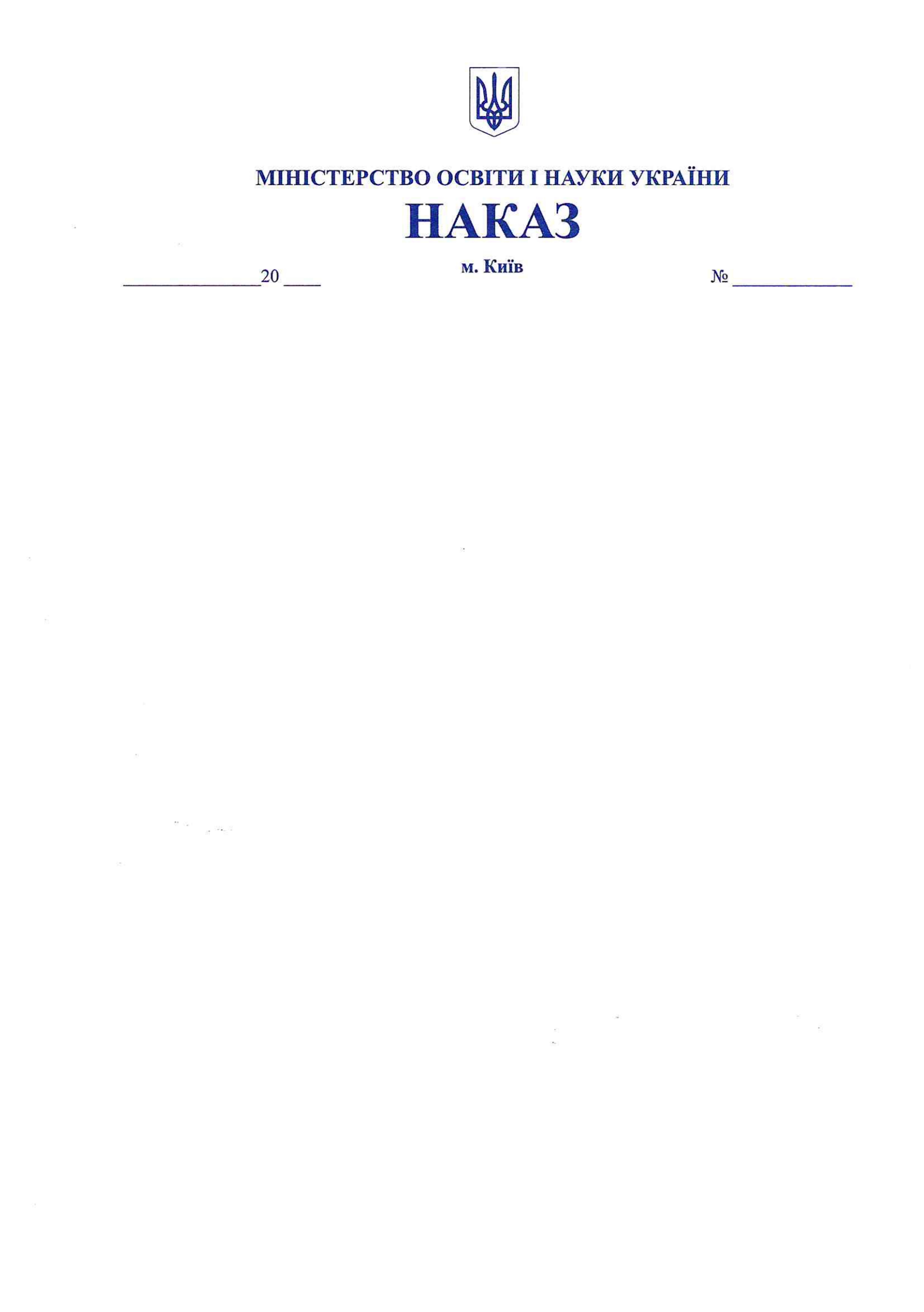 Про затвердження Порядку та критеріїв відбору суб’єктів господарювання для включення їх до переліку суб’єктів господарювання, які підключені до освітнього мобільного додатка «Мрія»  Відповідно до пункту 8 Положення про Міністерство освіти і науки України, затвердженого постановою Кабінету Міністрів України від 16 жовтня 2014 року № 630 (із змінами) та абзацу першого пункту 33  Положення про функціонування освітнього мобільного додатка «Мрія», затвердженого постановою Кабінету Міністрів України від 16 лютого 2024 року № 177 «Деякі питання функціонування освітнього мобільного додатка «Мрія»,НАКАЗУЮ:1. Затвердити такі, що додаються:Порядок відбору суб’єктів господарювання для включення їх до переліку суб’єктів господарювання, які підключені до освітнього мобільного додатка «Мрія»;Критерії відбору суб’єктів господарювання для включення їх до переліку суб’єктів господарювання, які підключені до освітнього мобільного додатка «Мрія».2. Директорату цифрової трансформації (Далєвській Т.) забезпечити в установленому порядку подання цього наказу на державну реєстрацію до Міністерства юстиції України.3. Цей наказ набирає чинності з дня його офіційного опублікування.4. Контроль за виконанням цього наказу покласти на заступника Міністра з питань цифрового розвитку, цифрових трансформацій і цифровізації Завгороднього Д.Міністр                                                                                       Оксен ЛІСОВИЙЗАТВЕРДЖЕНОНаказ Міністерства освіти і науки України______________ 2024 року №_____Порядок відбору суб’єктів господарювання для включення їх до переліку суб’єктів господарювання, які підключені до освітнього мобільного додатка «Мрія»1. Цей Порядок визначає процедуру відбору суб'єктів господарювання для включення їх на добровільних засадах з метою соціальної некомерційної підтримки освітнього процесу до переліку суб’єктів господарювання, які підключені до освітнього мобільного додатка «Мрія» (далі – додаток Мрія).2. У цьому Порядку терміни вживаються в такому значенні:експертна рада – колегіальний консультативно-дорадчий орган Міністерства освіти і науки України, що здійснює перевірку даних суб’єкта господарювання і за її результатами приймає рішення про включення, відмову у включенні або виключення суб'єктів господарювання з Переліку суб’єктів господарювання, які підключені до додатку Мрія (далі – Перелік);перевірка даних суб’єкта господарювання – комплекс заходів із аналізу та оцінювання інформації про суб’єкта господарювання на відповідність затвердженим Критеріям відбору суб’єктів господарювання для включення їх до Переліку (далі – Критерії відбору). Інші терміни вживаються в значеннях, визначених Господарським кодексом України, Законами України «Про електронну ідентифікацію та електронні довірчі послуги», «Про особливості надання публічних (електронних публічних) послуг», «Про державну реєстрацію юридичних осіб, фізичних осіб - підприємців та громадських формувань», «Про освіту», «Про повну загальну середню освіту», «Про захист персональних даних», Положенням про Єдиний державний вебпортал електронних послуг, затвердженому постановою Кабінету Міністрів України від 4 грудня 2019 р. № 1137 «Питання Єдиного державного вебпорталу електронних послуг та Реєстру адміністративних послуг» (Офіційний вісник України, 2020 р., № 3, ст. 136; 2022 р., № 69, ст. 4171), Положенням про функціонування освітнього мобільного додатка «Мрія», затвердженому постановою Кабінету Міністрів України від 16 лютого 2024 р. № 177 (Офіційний вісник України, 2024 р., № 22, ст.1437), іншими актами законодавства.2. Відбір  суб'єктів господарювання для включення їх до Переліку проводить експертна рада відповідно до Критеріїв відбору.3. Для перевірки даних суб’єктів господарювання на відповідність Критеріям відбору такі суб’єкти заповнюють електронну форму, яка розміщується на веб-сторінках  власника (держателя) додатка Мрія, додатка Мрія та/або їхніх сторінках в соціальних мережах (далі – електронна форма).4. Електронна форма містить інформацію про:прізвище, власне ім’я, по батькові (за наявності) фізичної особи  підприємця/керівника юридичної особи;найменування юридичної особи;скорочене найменування юридичної особи (за наявності)реєстраційний номер облікової картки платника податків (крім фізичних осіб, які через свої релігійні переконання відмовляються від прийняття реєстраційного номера облікової картки платника податків та повідомили про це відповідному контролюючому органу та мають відмітку в паспорті про право здійснювати платежі за серією та номером паспорта) (для фізичної особи – підприємця);ідентифікаційний код юридичної особи згідно з Єдиним державним реєстром підприємств і організацій України;рік державної реєстрації суб'єкта підприємницької діяльності;кількість співробітників;місцезнаходження; сфери ведення господарської діяльності;копії  установчих документів;контактні дані;назви та посилання на відкритті джерела  освітніх та/або соціальних проектів в яких суб'єкт господарювання брав участь за останні три роки (за наявності).згоду на некомерційне використання торгової марки, у випадку включення суб'єкта господарювання до Переліку. За бажанням суб’єкти господарювання можуть вказувати інформацію про надання учням знижок на товари, послуги, призи, премії, бонуси у зв’язку з використанням Мрія-ID на умовах визначених ними.5. Датою подання  електронної форми є дата її відправлення з використанням інтерфейсу на вебсторінці власника (держателя) додатка Мрія, додатка Мрія та/або їхніх сторінках в соціальних мережах. Якщо електронна форма була відправлена  в неробочий день або час, то датою подання електронного звернення вважається наступний після нього робочий день.6. У разі зміни даних про суб'єкта господарювання, включеного до Переліку, які були подані під час заповнення електронної форми, такі суб'єкти протягом місяця після таких змін повідомляють експертну раду шляхом подання  електронної форми у порядку, визначеному пунктами 3 – 5 цього Порядку.7. Перевірку даних суб’єкта господарювання здійснює експертна рада, що формується з працівників Міністерства освіти і науки (далі – МОН), Міністерства цифрової трансформації, державного  підприємства «Дія» (за згодою) (не більше трьох працівників від кожної організації). До складу експертної ради можуть бути включені представники громадських об'єднань та/або представники суб'єктів господарювання (за згодою) (не більше трьох представників), які здійснюють свою статутну діяльність у сфері освіти та/або розвитку електронних послуг, електронної демократії.  Експертна рада утворюється у складі Голови, заступника Голови, секретаря та членів експертної ради. Персональний склад експертної ради затверджується Міністерством освіти і науки.8. Експертна рада у своїй діяльності керується Конституцією та законами України, актами Президента України, Кабінету Міністрів України, нормативно-правовими актами МОН та цим Положенням.Експертна рада для перевірки даних суб’єктів господарювання має право запитувати та одержувати стосовно них необхідну інформацію.За результатами перевірки даних суб’єкта господарювання експертна рада формує списки суб’єктів господарювання рекомендованих до включення до Переліку.9. Основними завданнями експертної ради є: відбір суб’єктів господарювання для включення їх до Переліку шляхом проведення їхньої перевірки та інформування технічного адміністратора Порталу Дія та суб’єктів господарювання про результати їхнього відбору;прийняття рішення про включення, відмову у включенні або виключення суб'єктів господарювання з Переліку.10. Голова експертної ради: організовує діяльність експертної ради; проводить засідання експертної ради; визначає порядок денний засідань експертної ради; підписує протоколи засідань та документи з рішеннями експертної ради. 11. Секретар експертної ради: доводить до відома членів експертної ради порядок денний, час, місце та спосіб проведення засідань експертної ради; забезпечує ведення протоколів засідань експертної ради; готує матеріали для розгляду на засіданні експертної ради; веде протоколи засідань експертної ради; готує інші документи за результатами засідань експертної ради;підписує протоколи засідань та рішення експертної ради.12. Формою роботи експертної ради є засідання, що проводяться за поданням секретаря у разі потреби, але не рідше одного разу на два місяці.Інформація про дату та час проведення засідання експертної ради  оприлюднюється на вебсторінці освітнього мобільного додатка «Мрія».Засідання можуть проводитись у режимі відеоконференції.13. Засідання експертної ради проводяться його Головою, а у разі його відсутності – заступником Голови. Засідання експертної ради вважається правомочним, якщо на ньому присутні більш ніж половина її затвердженого складу. 14. Рішення експертної ради приймаються відкритим голосуванням простою більшістю голосів присутніх на засіданні членів експертної ради. У разі рівного розподілу голосів вирішальним є голос головуючого на засіданні.Рішення експертної ради оформлюються протоколом, який підписується головуючим на засіданні та секретарем. У разі відсутності секретаря експертної ради протокол веде особа, уповноважена головуючим на засіданні. 15. За результати розгляду електронних форм експертна рада приймає рішення про включення, відмову у включенні або виключення суб'єктів господарювання з Переліку.Рішення про включення суб'єктів господарювання до Переліку приймається у разі відповідності суб'єкта господарювання  всім визначеним Критеріям відбору.Рішення про відмову у включенні суб'єктів господарювання до Переліку приймається у разі невідповідності суб'єкта господарювання  хоча б одному з визначених Критеріїв відбору.16. У разі отримання з відкритих джерел, МОН, користувачів, правоохоронних органів або від інших суб'єктів інформації про порушення суб’єктом господарювання критеріїв визначених цим наказом, зокрема, порушення ділової репутації, експертна рада невідкладно збирає засідання експертної ради, на якому розглядає питання про виключення суб'єкта господарювання з Переліку.17. Інформація про рішення експертної ради про включення або виключення суб'єктів господарювання з Переліку надсилається технічному адміністратору Порталу Дія та оприлюднюється на вебсторінках власника (держателя) додатка Мрія, додатка Мрія та/або їхніх сторінках в соціальних мережах.18. Технічний адміністратор Порталу Дія здійснює:оприлюднення та оновлення Переліку у додатку Мрія  для забезпечення ознайомлення користувачів;підключення суб'єктів господарювання до додатка Мрія або їх відключення.
ЗАТВЕРДЖЕНОНаказ Міністерства освіти і науки України______________ 2024 року №_____КРИТЕРІЇвідбору суб’єктів господарювання для включення їх до переліку суб’єктів господарювання, які підключені до освітнього мобільного додатка «Мрія»1. Ці Критерії використовуються під час прийняття рішення про включення, відмову у включенні або виключення суб'єктів господарювання з Переліку суб’єктів господарювання, які підключені до освітнього мобільного додатку Мрія (далі – Перелік).2. Суб'єкт господарювання для включення до Переліку має відповідати таким критеріям:здійснює діяльність в одній зі сфер господарської діяльності:виробництво паперових канцелярських виробів;видання книг, газет, журналів та періодичних публікацій;виробництво музичних інструментів;виробництво спортивних товарів;виробництво ігор та іграшок;демонстрація кінофільмів;діяльність національної пошти; інша поштова та кур'єрська діяльність;діяльність санаторно-курортних закладів;наземний і трубопровідний транспорт;пасажирський залізничний транспорт міжміського сполучення;пасажирський наземний транспорт міського та приміського сполучення;інший пасажирський наземний транспорт;прокат товарів для спорту та відпочинку;роздрібна торгівля книгами, газетами та канцелярськими товарами;роздрібна торгівля офісним та комп’ютерним устаткованням;роздрібна торгівля іншими непродовольчими товарами, н. в. і. г., зокрема, роздрібна торгівля телекомунікаційним устаткованням у спеціалізованих магазинах, роздрібна торгівля спортивним інвентарем у спеціалізованих магазинах , роздрібна торгівля іграми та іграшками в спеціалізованих магазинах;творчість, мистецтво і розваги, спорт, організація відпочинку та розваг, функціонування бібліотек, архівів, музеїв та інших закладів культури, крім індивідуальної  мистецької діяльності;функціонування ботанічних садів, зоопарків і природних заповідників;театральна та інша мистецька діяльність.має бездоганну ділову репутацію, а саме:здійснює господарську діяльність на території України не менше 2 років;зареєстрований відповідно до законодавства України;не провадить свою господарську діяльність на тимчасово окупованих Російською Федерацією територіях України та територіях активних бойових дій, включених до переліку територій, на яких ведуться (велися) бойові дії або тимчасово окупованих Російською Федерацією, затвердженого Мінреінтеграції, та для яких не визначена дата завершення бойових дій або тимчасової окупації;не провадить свою господарську діяльність на території Російської Федерації та Республіки Білорусь та/або які входять до митних та воєнних союзів з такими державами;не віднесений до юридичних або фізичних осіб, до яких застосовуються спеціальні економічні та інші обмежувальні заходи (санкції) відповідними рішеннями Ради національної безпеки і оборони України, введеними в дію указами Президента України щодо застосування персональних (спеціальних) економічних та інших обмежувальних заходів (санкцій) відповідно до Закону України «Про санкції»;не порушено справи про банкрутство та/або яких не визнано банкрутами, та/або які не перебувають на стадії ліквідації;не є кредитною організацією, страховою організацією, інвестиційним фондом, недержавним пенсійним фондом, професійним учасником ринку цінних паперів, ломбардом;не здійснює виробництво та/або реалізацію зброї, алкогольних напоїв, тютюнових виробів, обмін валют;кінцевими бенефіціарними власниками яких не є громадяни держави, що здійснює збройну агресію проти України (крім громадян такої держави, яким надано статус учасника бойових дій після 14 квітня 2014 року), та/або особи, місцем постійного проживання (перебування, реєстрації) яких є держава, що здійснює збройну агресію проти України;у відкритих джерелах  та реєстрах відсутні додаткові факти/інформація щодо негативної ділової репутації отримувача, зокрема факти приховування інформації.